ETYEK SE U14 KOROSZTÁLY,ONLINE EDZÉSEdzés időtartalma: 60 perc1.rész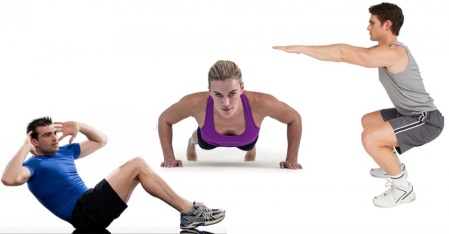 Bemelegítés:10 perc-gimnasztika fentről lefele haladva-3x45 statikus tartás alkarfektőtámaszban -50 guggolás nyújtott kézzel-30 felülés2.részLabda érzékfejlesztése, egyhelyben (tikitaka)20 percMinden gyakorlatot meg kell ismételni 3x, 15 jobb, 15 bal Labda feldobálás,droppból való átvétel és irányváltások sok gyakorlása!3.rész20percFutás: helyben futás,guggolással,felugrásokkal, fekvőtámasszal, felüléssel4.rész
10 perc-Lazító gyakorlatok-enyhe nyújtás felső végtagok.Elméleti kérdés: Hányszor lett bajnok a Ferecváros?Jó edzést kívánok!
2020.04.23.